Nomor :  09/488/Peng-Und/IV/2018Perihal :  Pengumuman dan Undangan  Diberitahukan kepada seluruh mahasiswa Program MM-UMB, bahwa sesuai jadwal di bawah ini akan dilaksanakan Seminar Proposal dan Seminar Hasil Tesis, maka  mahasiswa yang bersangkutan mengundang para mahasiswa untuk hadir sebagai peserta.SEMINAR PROPOSAL:SEMINAR HASIL:Demikian pengumuman dan undangan ini, untuk diperhatikan dan diindahkan sebagaimana mestinya. Terima kasih.	Dikeluarkan di	:  Jakarta	Padatanggal	:  Ketua Program Studi Magister ManajemenTtd	
Dr. Aty Herawati, M.Si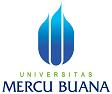 PENGUMUMAN JADWAL SEMINAR PROPOSAL DAN SEMINAR HASIL TESIS PROGRAM STUDI MAGISTER MANAJEMENPROGRAM PASCASARJANAQNO.HARI, TGL.JAMN.I.M.N A M ADOSEN PEMBIMBINGDOSEN PENELAAHKON-SEN-TRASITEMPAT/ RUANG01kamis, 12 April 2018 Pkl 08.0055114120236Dian EkafitriantiP1: Matrodji Mustafa, Ph.DP2. Dr. Bambang S. Marsoem, MMMKUKampus B Menteng M.40702kamis, 12 April 2018 Pkl 09.0055116110070Suryadarman YusufP1: Matrodji Mustafa, Ph.DP2. Dr. Bambang S. Marsoem, MMMKUKampus B Menteng M.407NO.HARI, TGL.JAMN.I.M.N A M ADOSEN PEMBIMBINGDOSEN PENELAAHKON-SEN-TRASITEMPAT/ RUANG01Kamis, 12-Apr-18 Pkl 10.0055116110018Fitri PiralanasihP1: Matrodji Mustafa, Ph.DP2. Dr. Bambang S. Marsoem, MMMKUKampus B Mnteng M.40702Kamis, 12-Apr-18 Pkl 11.0055116110001Marisa LubisP1: Matrodji Mustafa, Ph.DP2. Dr. Bambang S. Marsoem, MMMKUKampus B Mnteng M.407